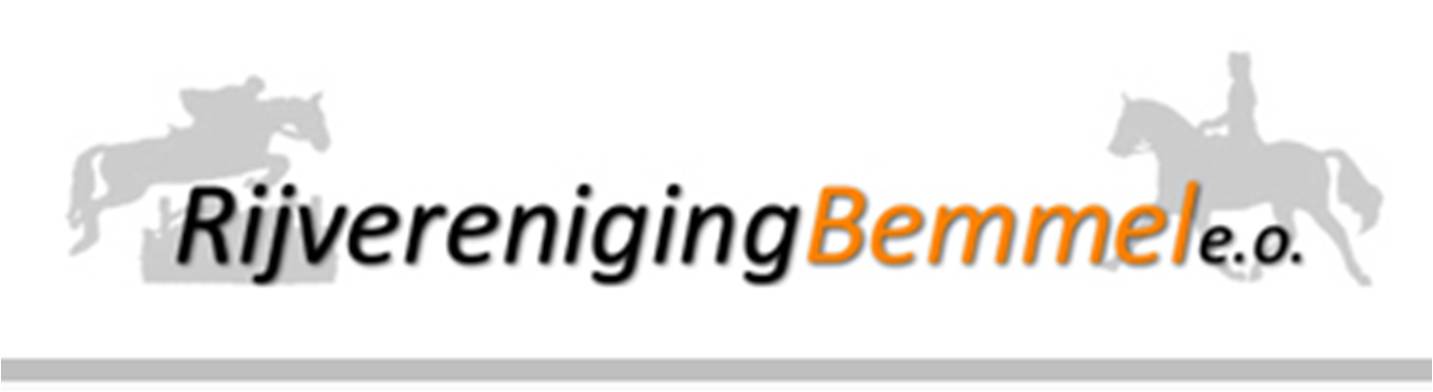 Aanmeldingsformulier lidmaatschap 2024 RV Bemmel e.o.Roepnaam 			: _______________________________Achternaam			: _______________________________Voorletters			: _______________________________Geb. datum			: _______________________________     Ardes				: _______________________________Postcode			: _______________________________Woonplaats			: _______________________________Telefoon 			: _______________________________Email                                     : _______________________________Lid per (datum)		: _______________________________KNHS Relatienummer	: _______________________________Mijn lidmaatschapStandaard lidmaatschap		 € 163,00        per jaar. (Incl. € 29,50 KNHS)Ik ben al lid van de KNHS		€ 133,50	per jaar.Mijn KNHS nummer is:		___________________Plaats				:_______________________________Datum			:_______________________________  Handtekening		:_______________________________    Dit formulier graag retour zenden naar: penningmeester@rvbemmel.nl